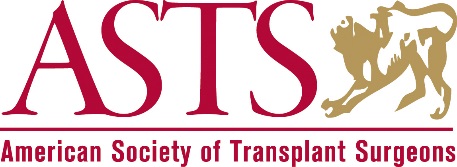 22st Annual Winter SymposiumJanuary 13–16, 2022Abstract Submission InformationEvaluation of abstracts will be based on the following considerations:Originality (idea): Is the idea truly different or a restatement of other work?Methods: What was done with the idea? How were the methods described? How reliable and valid were the methods used?  Were new or untried methods validated and calibrated properly?Analysis: What was done with the data once obtained? Were statistical methods used, if necessary, and were they appropriate?Results: How valid are the results? Are they feasible? How well are they described? Conclusions: Were any conclusions drawn? Were the conclusions appropriate to the questions asked and to the results? Were the conclusions valid?Writing: Is the style grammatically correct and is the paper presented in a well-organized, clear, and understandable fashion?The abstract submission deadline, Wednesday, September 8, 2021 by 5:00 P.M. Eastern Time, will remain firm, and any abstracts received after the deadline will not be accepted.All accepted abstracts will be published in their entirety in an electronic format.If accepted for presentation at the meeting, the abstract will be published as entered into this program, however, the Editors reserve the right to edit any abstract that contains grammatical errors.Instructions for Completing the Online Abstract FormOnce logged into the abstract submission portal, to begin a new submission, click the “+ New” button in the right corner of the page. Click through the steps and fill in the requested information. Be sure to follow the instructions within each section.You can log off at any time without submitting your abstract and return to continue your work at another time.  If you do not submit the abstract, it can be edited and revised online as many times as needed. If you give your username and password to another person, they will have access to edit all abstracts you have not submitted for review. Verify that your abstract is correct by clicking Review Abstract. Print out and proofread the abstract preview to verity that it is correct before completing the submission process. Please do not submit duplicate abstracts.Video abstracts are submitted via a separate process. Please do not submit video abstracts or accompanying text via the abstract submission site.Deadline: All abstracts must be submitted by Wednesday, September 8, 2021 by 5:00 P.M. Eastern Time. If not submitted by this date, your abstract will not be accepted.